n. 5c23 – del 15/03/2023ALLE SOCIETA’ DI CORSA F.V.G.AL PRESIDENTE REGIONALE F.I.S.R.AI COMITATI PROVINCIALI F.I.S.R.AL PRESIDENTE REGIONALE C.T.A.-F.V.G.ALL’ASS.NE PROV.LE CRONOMETRISTILORO SEDImemorial trofeo pierino gavaQuesto Memorial vuole ricordare la figura del Vicepresidente Regionale del Settore Corsa della Federazione e presidente di ASD Pattinaggio Libertas Porcia.Il trofeo assegnato alla società vincitrice, sarà rimesso in premiazione il prossimo anno e resterà di proprietà della società che lo vincerà per tre competizioni consecutive.La manifestazione si divide in: GIOCHI GIOVANILI al mattinoGARA PER GIOVANISSIMI M/F ed ESORDIENTI M/F al pomeriggio.Data: 23 aprile 2023 presso il Pattinodromo di PorciaPossono partecipare al mattino atleti del Friuli Venezia Giulia che non hanno svolto gare di Federazione.Possono partecipare al pomeriggio atleti GIOVANISSIMI M/F ed ESORDIENTI M/F del Friuli Venezia Giulia.La quota di partecipazione della gara del mattino è di 2 € ad atleta da versare alla segreteria della società organizzatrice. Le iscrizioni entro il 14 aprile con il modulo allegato da inviare a palibertasporcia@hotmail.it e corsa@fisrfvg.itPROGRAMMA MattinoCategoria: UNDER (5/6/7 anni)RITROVO: ore 9:45 – INIZIO GARA: ore 10:00Esercizi di riscaldamento guidati1 giro di pistaStaffetta percorsoGioco : MEMORY PremiazioniCategoria: GIOVANISSIMI (8/9 anni)RITROVO: ore 10:45 – INIZIO GARA: ore 11:00Esercizi di riscaldamento guidati1 giro di pistaStaffetta percorsoGioco : MEMORYPremiazioniCategoria: ESORDIENTI (10/11/12 anni)RITROVO: ore 11:45 – INIZIO GARA: ore 12:00Esercizi di riscaldamento guidati1 giro di pistaPercorso BStaffetta con il 5Gioco : PRENDI LA CODA AL CANEPremiazioniGIOCO MEMORYRicerca delle tessere gemelle. 12 giocatori per squadra, 16 tessere. Parte il primo atleta, raggiunge il quadro con le tessere, ne solleva una e la lascia scoperta. Esegue lo slalom del ritorno e forma una fila parallela a quella di partenza. Non appena il primo ha scoperto la tessera parte il secondo e ne scopre un’altra. Se uguale si ottiene il punto, altrimenti l’allenatore ricopre le due tessere e si ricomincia il percorso. Gioco a tempo e/o a punti, conclusi tutti gli atleti della squadra.Si gioca con due squadre contemporaneamente. (Se non si riescono a comporre due squadre da 12 atleti, il numero totale degli atleti verrà suddiviso nelle due squadre.)GIOCO PRENDI LA CODA AL CANEPrima parte. Tempo 5 minutiQuattro squadre contrapposte, 4 colori di “code”, un colore per ogni squadra.Invadendo i settori delle squadre avversarie si devono recuperare il maggior numero di code di colore diverso da quello della propria squadra. Tutte le code vengono depositate in scatole nel proprio settore.Seconda parte. Tempo 5 minutiOgni atleta deve cercare di riprendere il maggior numero di code del suo colore attingendo dalle scatole degli altri settori spostandosi dall’esterno ( in cerchio ). Parte un atleta per volta per ogni squadra e si attende l’arrivo del compagno per ripartire.Vince la squadra che riesce a riavere il maggior numero di code del suo colore.PROGRAMMAPomeriggioCAMPO DI GARA: Pattinodromo di Porcia – via De Pellegrini – PorciaCARATTERISTICHE della struttura: Anello in asfalto 300 m.Possono partecipare atleti GIOVANISSIMI M/F ed ESORDIENTI M/F del Friuli Venezia Giulia.ISCRIZIONI: entro il 14 aprile 2023 utilizzando la scheda di iscrizione allegata da inviare a: amministrazione@fisrfvg.it ; corsa@fisrfvg.it ; palibertasporcia@hotmail.itQUOTA DI PARTECIPAZIONE: € 8 ad atleta da versare entro la chiusura delle iscrizioni da parte delle società.Intestazione bonifico: Comitato Regionale FISR settore corsa. IBAN   IT92 P010 0502 2000 0000 0006 085 Causale: cod. società – iscrizione Trofeo Memorial Pierino Gava – nr: atletiNUMERAZIONE: numeri regionali Categoria GIOVANISSIMI M/FRITROVO GIURIA E CONCORRENTI ore 14: 00 - INIZIO GARE ore 14:3050 mt in corsia100 mt sprint600 mt in lineaCategoria ESORDIENTI M/FRITROVO GIURIA E CONCORRENTI dalle ore 16: 00 - INIZIO GARE ore 16:3050 mt in corsia200 mt sprint800 mt in lineaPREMIAZIONI__________________________________________________________________________________________VALUTAZIONE DEL PUNTEGGIO per l’acquisizione del TrofeoPer i Giochi Giovanili del mattino si considerano le presenze. Quindi 1^, 2^, 3^ posizione in base al gruppo più numeroso. 4 punti al primo gruppo, 3 al secondo, 2 al terzo, 1 per tutti gli altri gruppi.Per la gara del pomeriggio vengono assegnati 30 punti al primo classificato, 20 al secondo, 10 al terzo, 1 per tutti gli altri atleti dal quarto posto in poi.Servizio medico a cura della società organizzatrice.Tutti gli atleti devono essere in regola con il certificato medico sportivo e lo stesso depositato nelle rispettive segreterie delle società.Per quanto non contemplato nel presente Regolamento Particolare vigono le norme del Regolamento Gare e Campionati e del Regolamento Tecnico per la corsa.ALLEGATO 1.PERCORSO MEMORY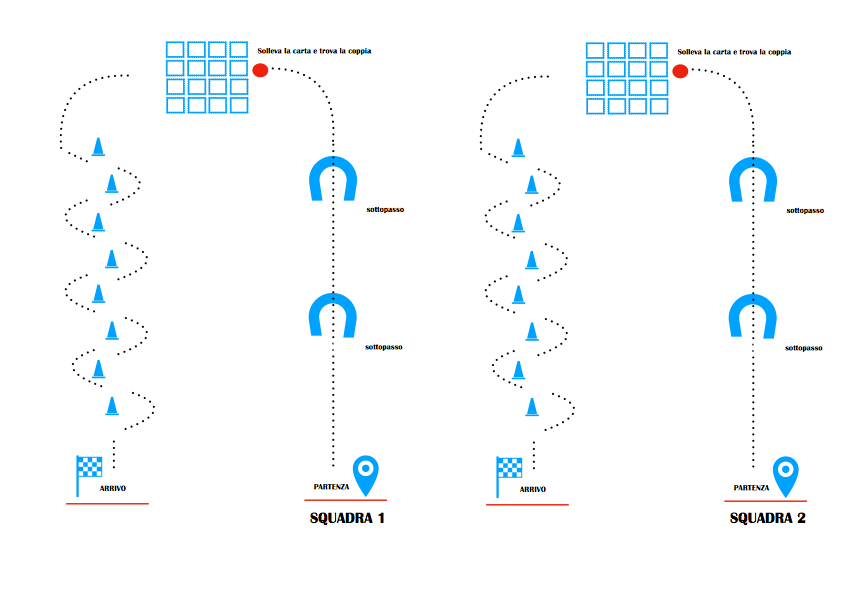 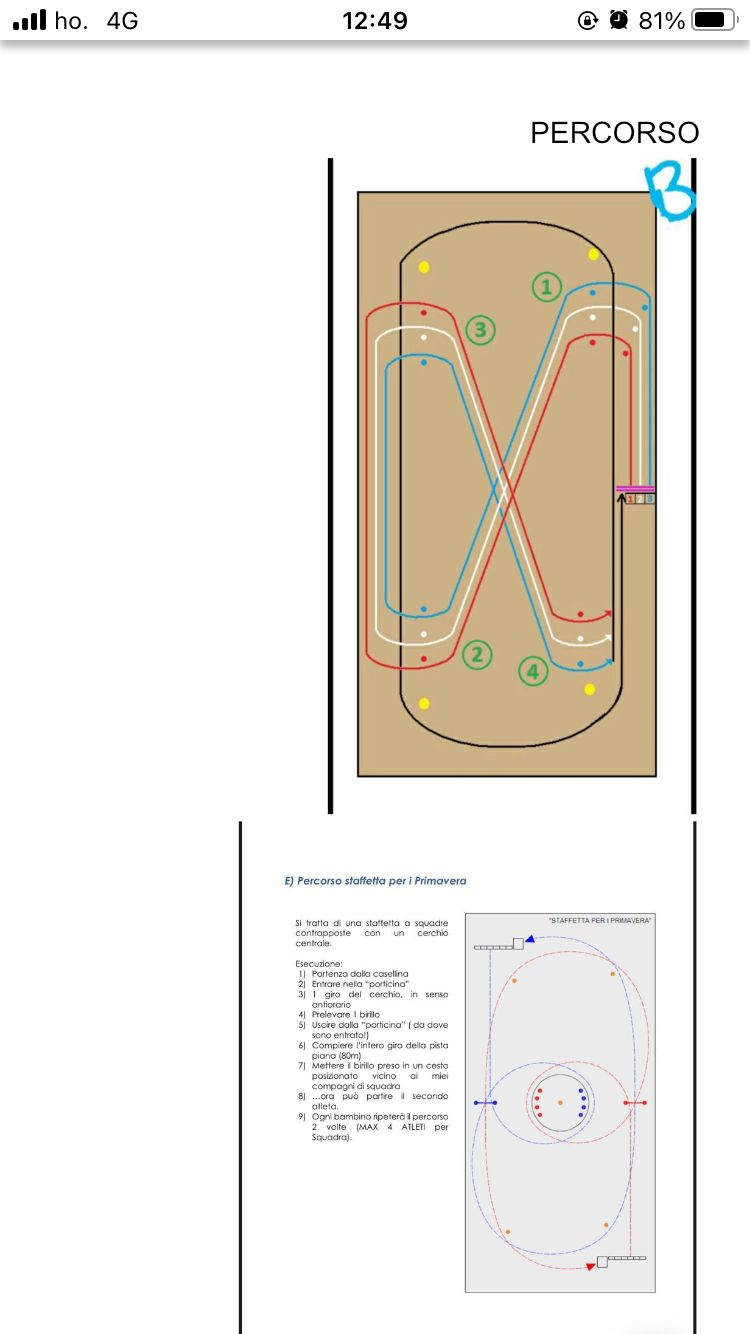 I moduli iscrizione saranno inviati via mail a parte in formato Excel da compilare e reinviare in Excel.Il Cons. Corsa						Il Cons. Corsa Suppl.               Selena Pilot							 Alice Badini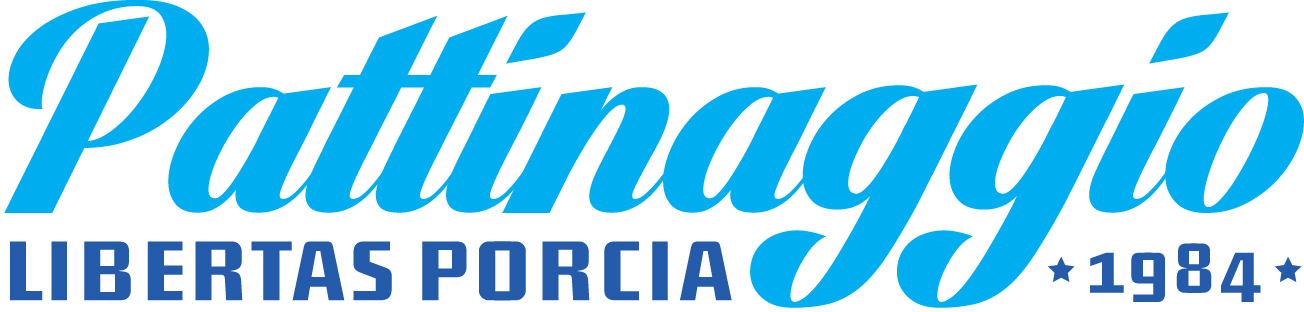 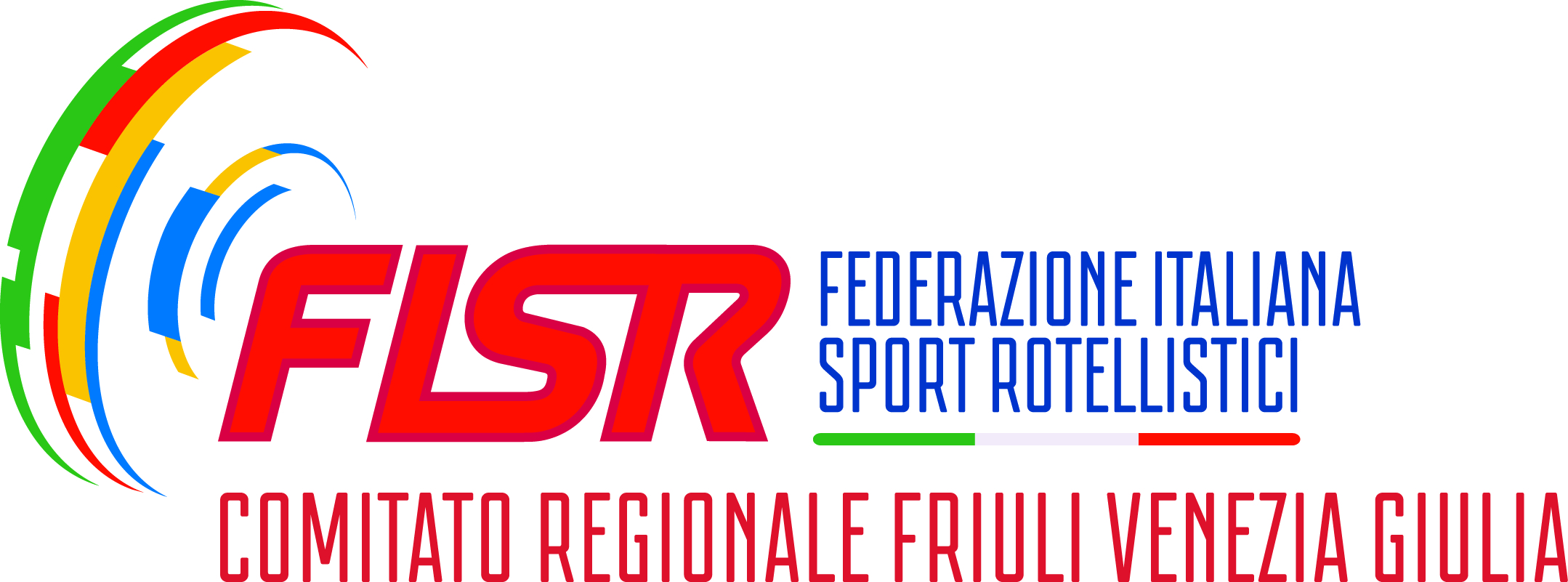 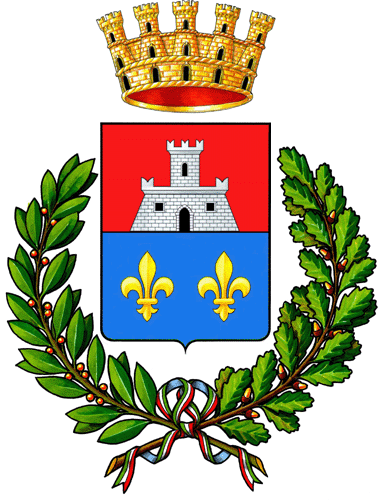 Con il patrocinio del Comune di PORCIA